Sivas Cumhuriyet Üniversitesi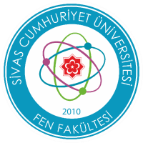 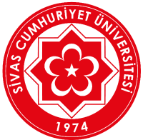 	Fen Fakültesi T.C. Kimlik No:Adı Soyadı	:Telefon	:E-mail		:Adres		:									   (Başvuru Tarihi)(İmza)Eki: Başvuru Dosyası